Name _____________________________Date ___________________Class __________________Giver Bell work week 1Monday: Match the vocabulary term to its definition___ 1. rasping 			A. fearful; anxious___ 2. palpable 			B. easily perceived; obvious___ 3. distraught 		C. a harsh, grating sound___ 4. apprehensive 		D. talent___ 5. disposition 		E. personality___ 6. nurturing 		F. improve___ 7. enhance 			G. very upset; agitated___ 8. aptitude 			H. helping to grow or developTuesday: Replace the bold part of the sentence with the correct vocabulary wordThe dark lights and the big screen boosted the movie viewing experience.The excitement in the air before the band came on stage was very clear.After the concert by voice was hard to hear and sounded strained.The lost dog was upset when it couldn’t find its owner at the park.The young violinist showed a great skill at playing her instrument.It is important for day care workers to have an interested and helpful personality.I was nervous on my first day of college classes.A friendly personality is helpful when applying for jobs.Wednesday: Determine if the words below are synonyms or antonyms___________________ rasping/smooth___________________ palpable/obvious___________________ distraught/calm___________________ apprehensive/worried___________________ disposition/temperament___________________ nurturing/neglected___________________ enhance/improve___________________ aptitude/abilityThursday: Complete the crossword below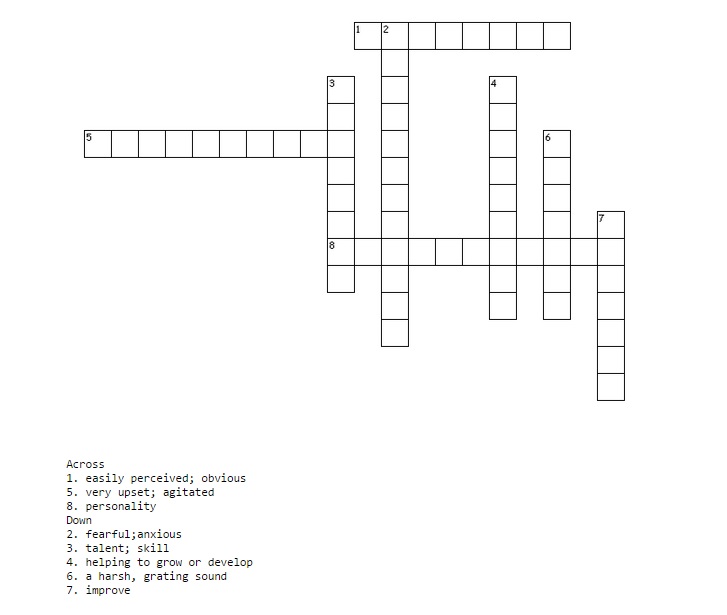 